   В Отделе МВД России по Усть-Катавскому городскому округу подвели итоги оперативно-профилактической операции «Район» 23 октября сотрудниками отдела МВД России по Усть-Катавскому городскому округу проведено оперативно-профилактическое мероприятие «Район». Данное мероприятие проводилось с целью предупреждения, пресечения и раскрытия преступлений, совершаемых на улицах и в иных общественных местах, в том числе связанных с незаконным оборотом оружия, наркотических веществ, задержания лиц, находящихся в розыске, пресечения антиобщественных проявлений, а также обеспечения правопорядка и общественной безопасности граждан в вечернее и ночное время. В мероприятии было задействовано 26 сотрудников ОМВД России по Усть-Катавскому городскому округу, 2 сотрудника Росгвардии, 4 представителей добровольных народных дружин, 1 представитель совета общественности.Во время операции,  сотрудники правоохранительных органов  проверили 27 единиц автотранспорта, в том числе 3 осуществляющего пассажирские перевозки. Проверено 46 лиц состоящих на профилактических  учетах в ОВД,  в том числе 14 несовершеннолетних и 11 родителей несовершеннолетних, а также лиц состоящих под административным надзором - 23. Девять владельцев огнестрельного оружия, 7 мест проживания  иностранных граждан и лиц без гражданства. Проверено 17 объектов торговли. Дактилоскопировано 4 человека, 4 лица поставлено на фотоучет.      В ходе проведения операции сотрудниками полиции составлено 35 административных протоколов, основные нарушения выявлены по ст.12.25 КРФобАП «Невыполнение требования о предоставлении транспортного средства или об остановке транспортного средства», по ст.12.37 КРФобАП  «Несоблюдение требований об обязательном страховании гражданской ответственности владельцев транспортных средств», по ст. 20.25 КРФобАП «Уклонение от исполнения административного наказания». А также по ст. 5.35. КРФобАП «Неисполнение родителями или иными законными представителями несовершеннолетних обязанностей по содержанию и воспитанию несовершеннолетних», по ст. 20.6.1 КРФобАП «Невыполнение правил поведения при чрезвычайной ситуации или угрозе ее возникновения".     За  время проведения  «Района»  сотрудниками полиции выявлено два преступления. Одно по признакам состава преступления, предусмотренного    ст. 119 ч.1 Уголовного кодекса Российской Федерации «Угроза убийством или причинением тяжкого вреда здоровью» (максимальное наказание по данной части статьи лишение свободы на срок до двух лет). Второе по признакам состава преступления, предусмотренного  ст. 159  Уголовного кодекса Российской Федерации «Мошенничество». 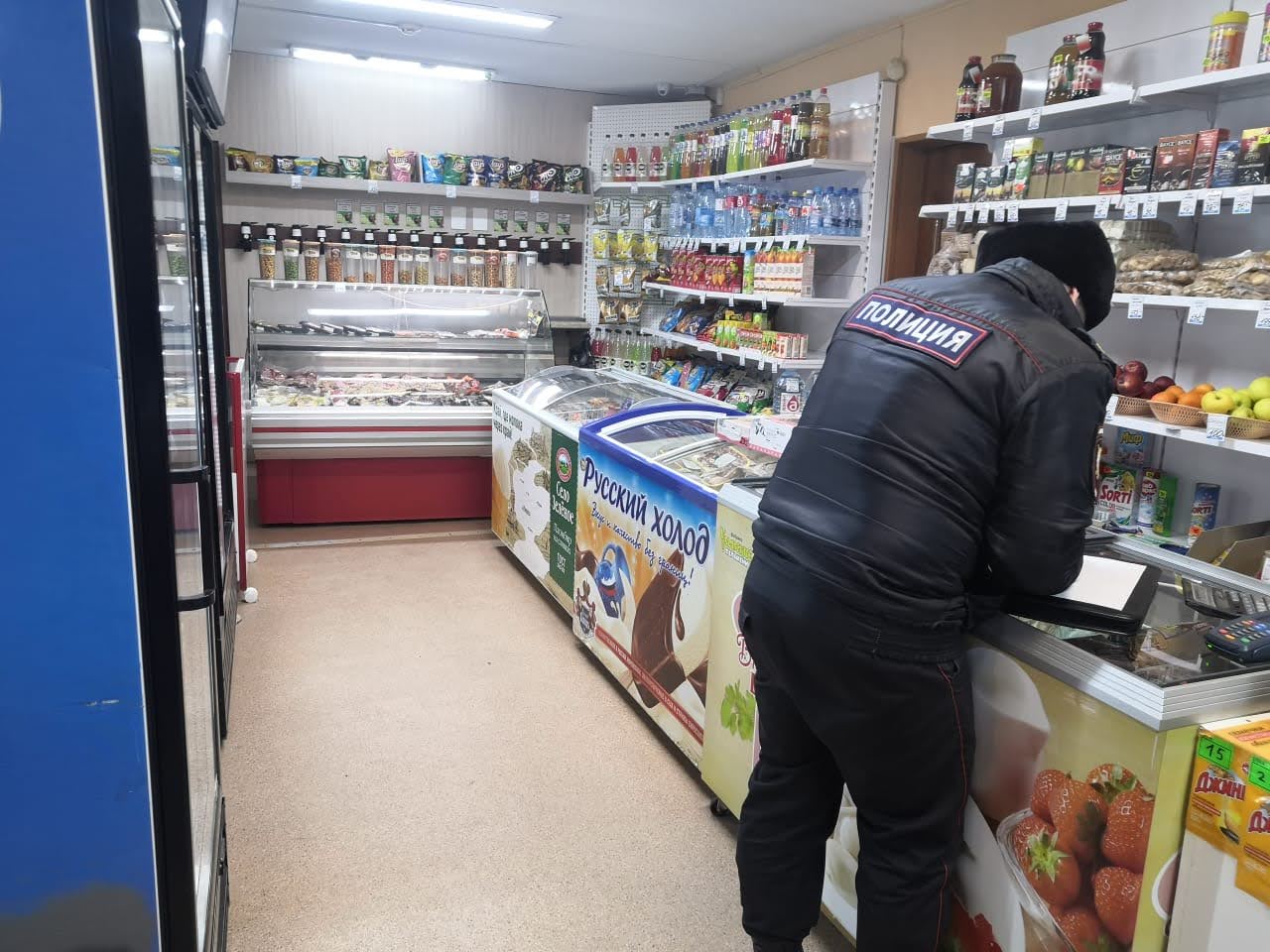 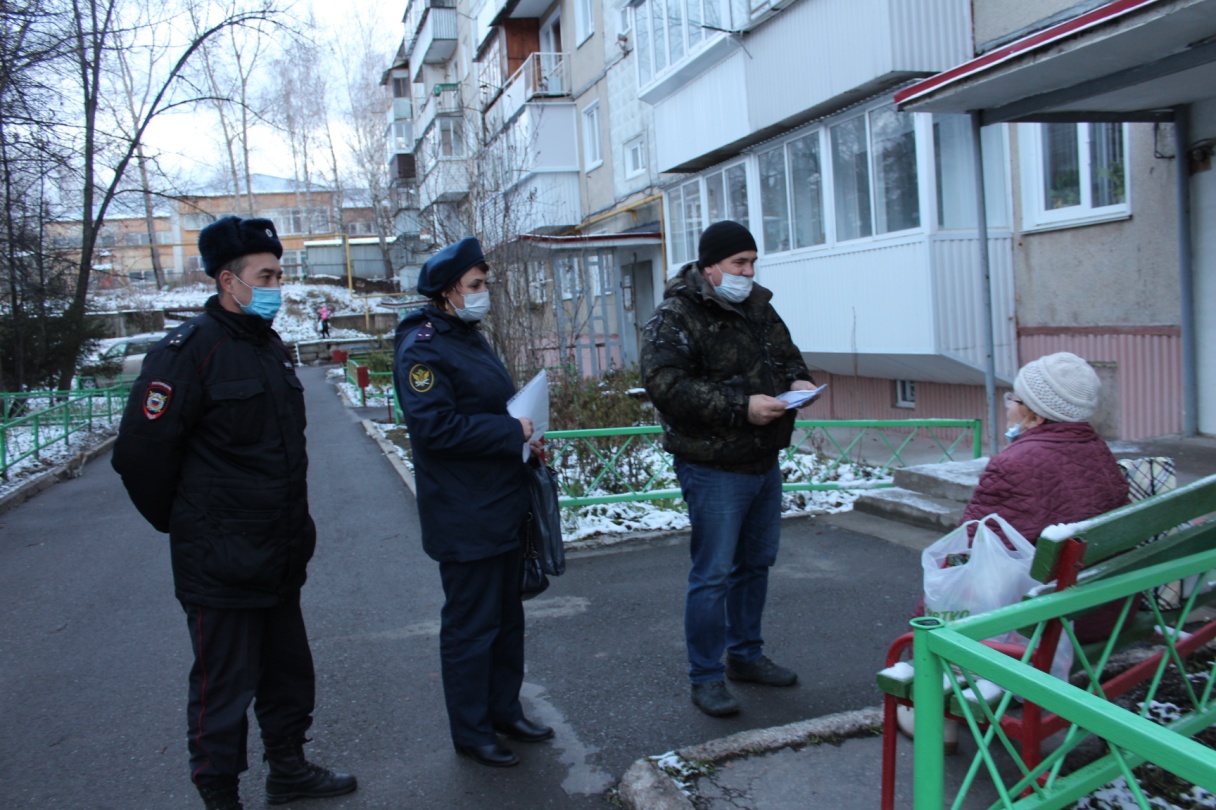 